Title:   4th Annual IMPAACT Summit: AAC Case Considerations for Beginning and Advanced Clinicians.  Speakers: Jamie Boster, PhD, CCC-SLP; Molly Fleming; RyAnn Heller, MA, CCC-SLP; Ashley Showalter, PhD, BCBA-D, COBA; Amy Hersh, MA CCC-SLP; Kerry Teggart, MA CCC-SLP; Signe Anderson, MA, CCC-SLP; Julie Potts, MS, CCC-SLP; Karen Adams, OTR/L, ATP; Jenna Beggin, MA, CCC-SLP; Alison Beuhler, MA, CCC-SLP; Kelliann Calabria, MS, CCC-SLP; Christa Prati, SLD, CCC-SLP; Jackie Kearns, MA, CCC-SLP; Gabriella St. Clair, MOT, OTR/L; Amanda Beck, MA, CF-SLP; Lauren Yoshihiro, MS, CCC-SLP; Jamie Franklin, MS, CCC-SLP; Cheryl Boop, MS, OTR/L, BCP; Wendy Bumbico, MAT, TVI; Jenni Remeis, Med, TVI, COMS; Chris Ross, PhD, CCC-SLP; Amy Miller Sonntag, SLPD, CCC-SLPDate:  September 19-20, 2024 Time: 9/19/2024 7:30am-4:45pm, 9/20/24 7:30am-4:45pmPlace:  Nationwide Children’s Hospital700 Children’s DriveColumbus, OH 432056Description: The 4th Annual IMPAACT Summit at Nationwide Children’s Hospital is a two-day regional event with multiple visiting professionals as well as our own Clinical Therapy experts from Nationwide Children’s Hospital. The focus of our summit this year is using case studies to support beginning and advanced clinicians. Join us for a 2 day in-person event including hands-on learning labs where you will be able to interact with Augmentative and Alternative Communication (AAC) devices from different companies and develop skills for populations including children with hearing loss, cortical vision impairment, and alternative access needs.  This event is appropriate for Speech Language Pathologists, Occupational Therapists, Special Education Teachers, and other pediatric care providers.Learning Objectives:Participants will list 3 strategies for implementing AAC with children with CVI.Participants will state 2 auditory/visual modifications used in low tech and high tech AAC to support children with hearing loss. Participants will describe 3 characteristics and behaviors of effective mentorship. Participants will describe the differences between core and fringe vocabulary in order to understand their implications for vocabulary and language development.Participants will describe one way they can use a person-centered framework for selecting meaningful vocabulary for AAC systems.Participants will describe at least one way to customize AAC systems to support functional communication opportunities.The participants will list 3-5 categories of communication partners in the child’s life.The participants will describe 3-5 strategies on how to incorporate the client’s AAC during interactions with the different communication partners.The participants will describe 3-5 ways to collaborate with the communication partners to maximize success in AAC use throughout the client’s day.Participants will describe the role of augmentative and alternative communication (AAC) in enhancing communication and social skills for individuals with complex communication needs (CCN).Participants will list 3 strategies for training peers to support the use of AAC systems, including modeling and providing opportunities for interaction through initiation and turn-taking.Participants will describe at least 1 technique for involving parents and paraprofessionals in AAC training to promote consistent and effective communication support across environments.Participants will state the team members supporting the AAC user.Participants will list 5 communication partner skills to facilitate caregiver involvement when using AAC.Participants will describe at least 3 strategies to increase collaboration around AAC implementation with families, school staff and peers, and community members.Time Ordered Agenda: Thursday September 19th, 2024 Time Ordered Agenda: Friday, September 20th, 2024  Content Disclosure: Participants will learn how to use AAC systems from Tobii Dynavox, Prentke Romich Company, Forbes AAC, and Talk to Me Technologies.  These tools are provided to clinicians in our clinical setting at Nationwide Children’s Hospital and support Augmentative and Alternative Communication development. Disclosures:  Jamie Boster, PhD, CCC-SLP is a paid employee of Nationwide Children’s Hospital.Financial: NoneNon-Financial: None Molly Fleming is a parent of a child with Rett Syndrome. Financial: NoneNon-Financial: None RyAnn Heller, MA, CCC-SLP is a paid employee of Summit Educational Service Center.Financial: NoneNon-Financial: NoneAshley Showalter, PhD, BCBA-D, COBA is a paid employee of Nationwide Children’s Hospital.Financial: NoneNon-Financial: Ashley is a member of several behavior analytic organizations including OhABA and ABAI.Amy Hersh, MA CCC-SLP is a paid employee of Nationwide Children’s Hospital.Financial: None Non-Financial: None Kerry Teggart, MA CCC-SLP is a paid employee of Nationwide Children’s Hospital.Financial: NoneNon-Financial: None Signe Anderson, MA, CCC-SLP is a paid employee of the Franklin County Board of Developmental Disabilities.Financial Disclosure: NoneNon-Financial Disclosures: None Julie Potts, MS, CCC-SLP is a paid employee of Nationwide Children’s Hospital.Financial Disclosure: None Non-Financial Disclosure: NoneKaren Adams, OTR/L, ATP is a paid employee of Nationwide Children’s Hospital.Financial Disclosure: None Non-Financial Disclosure: NoneJenna Beggin, MA, CCC-SLP is a paid employee of Dublin City Schools.Financial Disclosure: NoneNon-Financial Disclosures: NoneAlison Beuhler, MA, CCC-SLP is a paid employee of Dublin City Schools.Financial Disclosure: NoneNon-Financial Disclosures: NoneKelliann Calabria, MS, CCC-SLP is a paid employee of Dublin City Schools.Financial Disclosure: NoneNon-Financial Disclosures: None Christa Prati, SLD, CCC-SLP is a paid employee of Dublin City Schools.Financial Disclosure: NoneNon-Financial Disclosures: None Jackie Kearns, MA, CCC-SLP is a paid employee of The Cleveland Clinic.Financial Disclosures: NoneNon-financial Disclosures: Jackie as previously consulted with Tobii Dynavox regarding product development. Gabriella St. Clair, MOT, OTR/L is a paid employee of Cincinnati Children’s Hospital Medical Center.Financial Disclosures: NoneNon-financial Disclosures: None Amanda Beck, MA, CF-SLP is a paid employee of the Perlman Center at Cincinnati Children’s Hospital Medical Center.Financial Disclosure: NoneNon-financial Disclosures: None Lauren Yoshihiro, MS, CCC-SLP is a paid employee of Nationwide Children’s Hospital.Financial Disclosures: NoneNon-Financial Disclosures: None Jamie Franklin, MS, CCC-SLP is a paid employee of Nationwide Children’s Hospital.Financial Disclosures: NoneNon-Financial Disclosures: None Janette Ozoa, MS, CCC-SLP is a paid employee of Nationwide Children’s Hospital.Financial Disclosures: NoneNon-Financial Disclosures: None Cheryl Boop, MS, OTR/L, BCP is a paid employee of Nationwide Children’s Hospital.Financial Disclosures: NoneNon-Financial Disclosures: None Wendy Bumbico, MAT, TVI is a paid employee of Ohio Deaf and Blind Services.Financial Disclosures: None Non-Financial Disclosures: NoneJenni Remeis, Med, TVI, COMS is a paid employee of Ohio Deaf and Blind Services.Financial Disclosures: NoneNon-Financial Disclosures: NoneChris Ross, PhD, CCC-SLP is a paid employee of Ohio Deaf and Blind Services.Financial Disclosures: NoneNon-Financial Disclosures: NoneAmy Miller Sonntag, SLPD, CCC-SLP is a paid employee of The Ohio State University.Financial: NoneNon-Financial: None 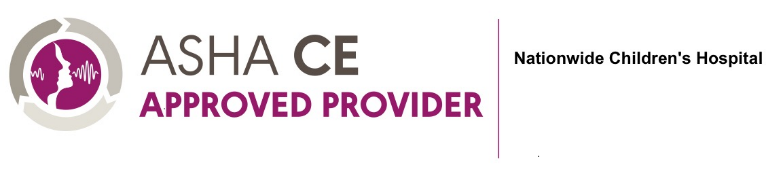 Intermediate level, 1.4 ASHA CEUStart timeEnd timeDuration Topic  7:30am  8:00am 30 minutesRegistration and check in  8:00am 8:15 am 15 minutesIntroduction 8:15 am 9:15am 60 minutesChoice of 2 Presentations Momma! Cookie! Bus! Making Sense of Vocabulary Selection for Augmentative and Alternative Communication SystemsJackie Kearns, MA, CCC-SLPORHanging in the Home: A case Study on Interdisciplinary Collaboration for a Patient with Complex Communication NeedsJanette Ozoa, MS, CCC-SLP Cheryl Boop, MS, OTR/L, BCP9:15am 10:15am 60 minutesConsider Using High-Tech AAC Devices as a Therapeutic Approach for Children with Apraxia of SpeechRyAnn Heller, MA, CCC-SLP10:15am10:30am 15 minutesBREAK10:30am 12:30pm120 minutesPresentation and labAAC Strategies for Effective Communication with Children who are Blind, Visually Impaired, or Have a Combined Vision and Hearing LossWendy Bumbico, MAT, TVI Jenni Remeis, MEd, TVI, COMSChris Ross, PhD, CCC-SLP12:30pm 1:30pm 60 minutesLunch and vendor exhibits1:30 pm2:30 pm60 minutesAAC for Children with Rett Syndrome: Research, Clinical, and Parent PerspectivesJamie Boster, PhD, CCC-SLPMolly Fleming2:30 pm4:30 pm120 minutesPresentation and labAAC Users with Complex Bodies: Identify Barriers to Facilitate ChangeJulie Potts, MS, CCC-SLPKaren Adams, OTR/L, ATP 4:30pm4:45pm15 minutesWrap up and housekeeping Start Time End Time Duration Topic  7:30am  8:00am 30 minutesRegistration and check in  8:00am 8:15 am 10 minutesIntroduction8:15 am 9:15am 60 minutesSpeech and Behavioral Health: Collaborating as a Team to Address Challenging Behaviors with Autistic children using AACAshley Showalter, PhD, BCBA-D, COBAKerry Teggert, MA, CCC-SLPAmy Hersh, MA, CCC-SLP9:15am10:15am60 minutes Mentorship strategies for advancing AAC skills in early career SLPsAmy Miller Sonntag, SLPD, CCC-SLP10:1510:30 15 minutesBREAK10:30am 12:30 pm 120 minutesPresentation and labAAC and Hearing Loss: What Did you Hear?Lauren Yoshihiro, MS, CCC-SLP Jamie Franklin, MS, CCC-SLP12:30pm 1:30pm 60 minutesLunch and vendor exhibits1:30 pm2:30 pm60 minutesChoice of 2 PresentationsEmpowering Connections: Augmentative Communication & Peer, Paraprofessional and Parent Training for Enhanced CommunicationJenna Beggin, MA, CCC-SLPAlison Beuhler, MA, CCC-SLPKelliann Calabria, MS, CCC-SLPChrista Prati, SLPD, CCC-SLPOR Building a Team Approach to Increase AAC ImplementationSigne Anderson, MA, CCC-SLP2:30 pm4:30 pm120 minutesPresentation and labOT and SLP unite: Understanding the importance of Cerebral Vision Impairment (CVI) on AAC for the Pediatric Population with Cerebral PalsyAmanda Beck, MA, CF-SLPGabriella St. Clair, MOT, OTR/L  4:30 pm4:45 pm15 minutesWrap up and housekeeping   